Об утверждении дополнительного соглашения на осуществление полномочий по ведению бюджетного (бухгалтерского) учета в сельском поселенииВ соответствии с Федеральным законом от 06.12.2011 года № 402 – ФЗ «О бухгалтерском учете», руководствуясь Инструкцией по бюджетному учету, утвержденной приказом Министерства финансов Российской Федерации от 01.12.2010 года № 157н, Положениями п.10.1 ст.161, п.11 ст.161 Бюджетного кодекса Российской Федерации, другими нормативно – правовыми актами Министерства финансов Российской Федерации и органов, которым федеральными законами предоставлено право регулирования бухгалтерского учета, Положением о бюджетном процессе сельского поселения Темясовский сельсовет муниципального района Баймакский район Республики Башкортостан, Совет сельского поселения Темясовский  сельсовет муниципального района Баймакский район Республики БашкортостанРЕШИЛ:      1.Утвердить Дополнительное соглашение на осуществление полномочий по ведению бюджетного (бухгалтерского)  учета в сельском поселении Зилаирский сельсовет муниципального района Баймакский район Республики Башкортостан (прилагается).2. Настоящее Решение распространяется на правоотношения, возникшие с 13 февраля 2019 года, вступает в силу с момента подписания.3. Настоящее решение обнародовать в здании администрации сельского поселения Зилаирский сельсовет муниципального района Баймакский район Республики Башкортостан и разместить на официальном сайте администрации сельского поселения Зилаирский сельсовет муниципального района Баймакский район Республики Башкортостан(адрес сайта)  в сети интернет.Глава сельского поселенияТемясовский сельсоветмуниципального районаБаймакский районРеспублики Башкортостан                                          А.Г. Байрамгулова                   ДОПОЛНИТЕЛЬНОЕ СОГЛАШЕНИЕ к Соглашению по передаче функций по ведению бюджетного (бухгалтерского) учета  № 162 от 23.01.2019 года .       Муниципальное казенное учреждение «Центр учета и отчетности муниципального района Баймакский район Республики Башкортостан»,  именуемое в дальнейшем Исполнитель, в лице начальника – главного бухгалтера Рахматуллиной Гульсимы Мисбаховны, действующей на основании Устава, с одной стороны, и Администрация сельского поселения Темясовский сельсовет муниципального района Баймакский район  Республики Башкортостан, именуемая в дальнейшем Заказчик в лице  главы сельского поселения Байрамгуловой Айгуль Гумеровны, действующего на основании Устава, с другой стороны, заключили настоящее  дополнительное соглашение о нижеследующем:В связи с изменением наименования Муниципальное казенное учреждение «Централизованная бухгалтерия сельских поселений муниципального района Баймакский район Республики Башкортостан» на Муниципальное казенное учреждение «Центр учета и отчетности муниципального района Баймакский район Республики Башкортостан» внести изменения в соглашения а именно :По тексту соглашения слова: Муниципальное казенное учреждение «Централизованная бухгалтерия сельских поселений муниципального района Баймакский район Республики Башкортостан»- заменить на Муниципальное казенное учреждение «Центр учета и отчетности муниципального района Баймакский район Республики Башкортостан».    3. В разделе соглашения  1.2 слова «своевременное и правильное оформление документации по закупкам согласно требованиям действующего законодательства;осуществление предварительного контроля заключаемых Заказчиком в соответствии с Федеральным законом от 05.04.2013 N 44-ФЗ "О контрактной системе в сфере закупок товаров, работ, услуг для обеспечения государственных и муниципальных нужд" муниципальных контрактов для нужд Заказчика лимитам бюджетных обязательств;изложить в следующей редакции «  Администрация сельского поселения Темясовский сельсовет Баймакского района МР РБ передает МКУ Центр учета и отчетности Баймакского района РБ осуществление части своих полномочий по решению вопросов сельского поселения в части исполнения Федерального Закона «О контрактной системе в сфере закупок товаров, работ, услуг для обеспечения государственных и муниципальных нужд» от 05.04.2013г. №44-ФЗ, а именно:- разработка плана закупок, осуществление подготовку изменений для внесения в план закупок, размещение в единой информационной системе плана закупок и внесенные в него изменения;- разработка плана-графика, осуществление подготовку изменений для внесения в план-график, размещение в единой информационной системе плана-графика и внесенные в него изменения;- осуществление подготовку и размещение в единой информационной системе извещений об осуществлении закупок, документации о закупках и проектов контрактов, подготовку и направление приглашений принять участие в определении поставщиков (подрядчиков, исполнителей) закрытыми способами;- обеспечение осуществление закупок, в том числе заключение контрактов;- участие в рассмотрении дел об обжаловании результатов определения поставщиков (подрядчиков, исполнителей) и осуществление подготовку материалов для выполнения претензионно-исковой работы;- организация в случае необходимости на стадии планирования закупок консультации с поставщиками (подрядчиками, исполнителями) и участие в таких консультациях в целях определения состояния конкурентной среды на соответствующих рынках товаров, работ, услуг, определения наилучших технологий и других решений для обеспечения государственных и муниципальных нужд;- осуществление иных функций и полномочий, предусмотренные Федеральным Законом «О контрактной системе в сфере закупок товаров, работ, услуг для обеспечения государственных и муниципальных нужд» от 05.04.2013г. №44-ФЗ.Исполнитель :                                                 Заказчик: МКУ «Центр учета и отчетности       Администрация СП Темясовский сельсовет МР Баймакский район РБ,                   МР  Баймакский район  РБ 453630,РБ,г.Баймак,                            453653,РБ,Баймакский районпр.С.Юлаева ,д.36,офис 105                с.Темясово ул. Почтовая д 6Начальник-главный бухгалтер         Глава сельского поселения____________Рахматуллина Г.М.      ___________ Байрамгулова А.Г.БАШҠОРТОСТАН  РЕСПУБЛИКАҺЫ БАЙМАҠ   РАЙОНЫ МУНИЦИПАЛЬ РАЙОНЫНЫҢ ТЕМӘС   АУЫЛ   СОВЕТЫ АУЫЛ   БИЛӘМӘҺЕ ХАКИМИӘТЕ453663, БР, Байма7 районы, Темәс ауылы, Почта урамы,6тел.: (34751) 4-83-36, 4-84-03E-mail: temys-sp@yandex.ruБАШҠОРТОСТАН  РЕСПУБЛИКАҺЫ БАЙМАҠ   РАЙОНЫ МУНИЦИПАЛЬ РАЙОНЫНЫҢ ТЕМӘС   АУЫЛ   СОВЕТЫ АУЫЛ   БИЛӘМӘҺЕ ХАКИМИӘТЕ453663, БР, Байма7 районы, Темәс ауылы, Почта урамы,6тел.: (34751) 4-83-36, 4-84-03E-mail: temys-sp@yandex.ru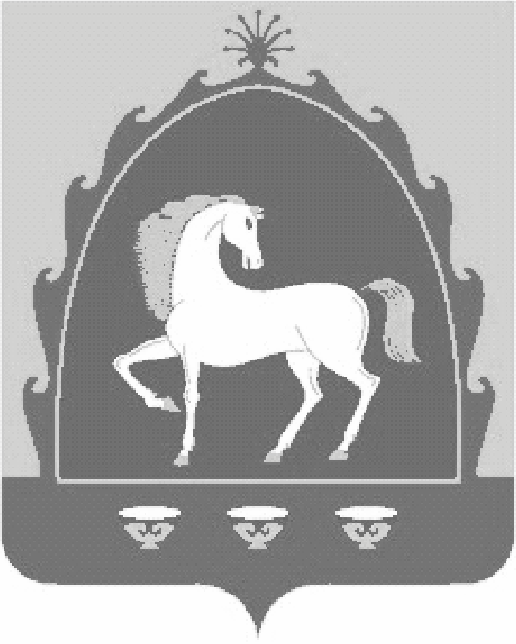 РЕСПУБЛИКА БАШКОРТОСТАН АДМИНИСТРАЦИЯ СЕЛЬСКОГО ПОСЕЛЕНИЯ ТЕМЯСОВСКИЙ  СЕЛЬСОВЕТ МУНИЦИПАЛЬНОГО РАЙОНА БАЙМАКСКИЙ РАЙОН453663, РБ, Баймакский район, с.Темясово, ул. Почтовая,6тел.: (34751) 4-83-36, 4-84-03E-mail: temys-sp@yandex.ruРЕСПУБЛИКА БАШКОРТОСТАН АДМИНИСТРАЦИЯ СЕЛЬСКОГО ПОСЕЛЕНИЯ ТЕМЯСОВСКИЙ  СЕЛЬСОВЕТ МУНИЦИПАЛЬНОГО РАЙОНА БАЙМАКСКИЙ РАЙОН453663, РБ, Баймакский район, с.Темясово, ул. Почтовая,6тел.: (34751) 4-83-36, 4-84-03E-mail: temys-sp@yandex.ruРЕСПУБЛИКА БАШКОРТОСТАН АДМИНИСТРАЦИЯ СЕЛЬСКОГО ПОСЕЛЕНИЯ ТЕМЯСОВСКИЙ  СЕЛЬСОВЕТ МУНИЦИПАЛЬНОГО РАЙОНА БАЙМАКСКИЙ РАЙОН453663, РБ, Баймакский район, с.Темясово, ул. Почтовая,6тел.: (34751) 4-83-36, 4-84-03E-mail: temys-sp@yandex.ruҠАРАРҠАРАРҠАРАРРЕШЕНИЕРЕШЕНИЕРЕШЕНИЕ“07” октябрь 2019й.“07” октябрь 2019й.№13№13№13№13“__07_”октября  2019  г.“__07_”октября  2019  г.